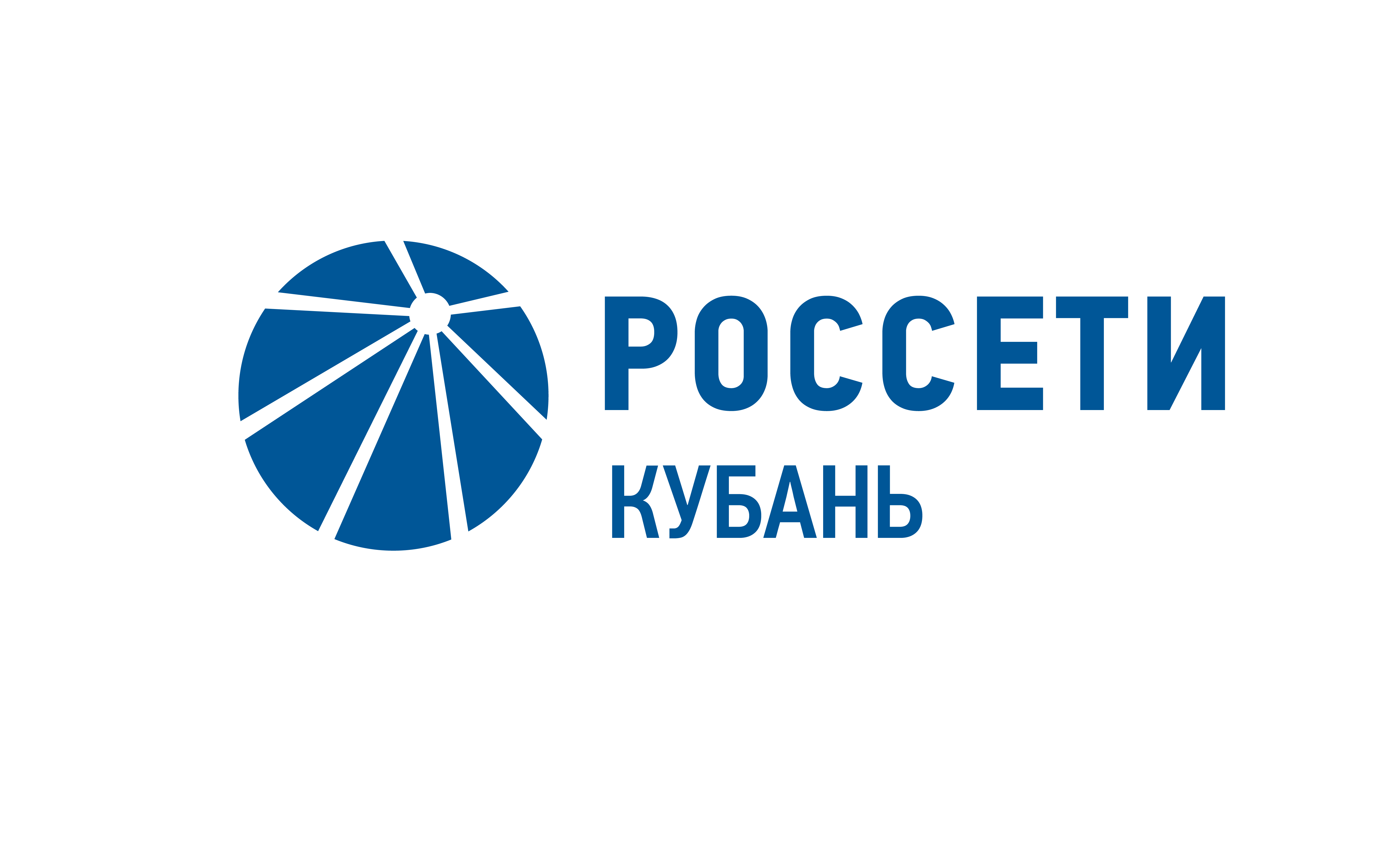 «Россети Кубань» повышает надежность работы центров питания в районах Адыгеи Пресс-релиз04.08.2022В Адыгейском филиале «Россети Кубань» энергетики приступили к ремонту высоковольтных подстанций 110 кВ «Новосвободная» в Майкопском районе и 35 кВ «Карьерная» в Красногвардейском районе Республики Адыгея. Энергообъекты обеспечивают электроэнергией население, агропромышленные предприятия и ряд социально значимых объектов пяти сельских поселений, в которых проживает более четырех тысяч человек. Энергообъекты питают электричеством станицы Новосвободная и Севастопольская в Майкопском районе, села Садовое и Верхненазаровское, а также аул Бжедугхабль в Красногвардейском районе. Специалисты выполнят ремонт и техническое обслуживание трансформаторов, выключателей, разъединителей, распределительных устройств и другого подстанционного оборудования, а также комплекс противопожарных мероприятий и благоустройство территорий объектов.Ранее энергетики отремонтировали порядка 30 высоковольтных подстанций. В числе подготовленных к пиковым нагрузкам питающих центров – подстанции 110 кВ «Черемушки» и «Северная» в Майкопе, «Хаджох» в Майкопском районе, «Ходзь» в Кошехабльском районе, «Шовгеновская» в Шовгеновском районе, «Ерик» и «Апшеронская» в Апшеронском районе, «Промзона» в Белореченском районе.– Реализация мероприятий ремонтной программы продолжится вплоть до полного выполнения всех запланированных работ по подготовке электросетевого комплекса к осенне-зимнему периоду, – сообщил директор Адыгейского филиала Рустам Магдеев. Адыгейские электрические сети обеспечивают электроэнергией восемь муниципальных образований Кубани и Адыгеи: Майкопский, Гиагинский, Шовгеновский, Кошехабльский и Красногвардейский районы и город Майкоп, Белореченский и Апшеронский районы Краснодарского края. В зоне ответственности филиала – 58 высоковольтных подстанций 35-110 кВ и более двух тысяч трансформаторных и распределительных пунктов.Компания «Россети Кубань» отвечает за транспорт электроэнергии по сетям 220-110 кВ и ниже на территории Краснодарского края, Республики Адыгея и федеральной территории «Сириус». Входит в группу компаний «Россети». В составе энергосистемы 11 электросетевых филиалов. Общая протяженность линий электропередачи – 93 тыс. км. Управляет 744 подстанциями 35 кВ и выше трансформаторной мощностью 11,4 тыс. МВА. Площадь обслуживаемой территории – 83,8 тыс. кв. км с населением более 6 млн человек. «Россети Кубань» – крупнейший налогоплательщик региона. Телефон горячей линии: 8-800-220-0-220 (звонок по России бесплатный).Группа «Россети» – один из крупнейших в мире электросетевых холдингов, обеспечивающий электроснабжение потребителей в 78 субъектах Российской Федерации. В управлении: 2,45 млн км линий электропередачи и электрические подстанции общей мощностью более 825 тыс. МВА. В 2021 году полезный отпуск электроэнергии потребителям составил 786,7 млрд кВт∙ч. В состав Группы входит 33 дочерних и зависимых общества, в том числе 16 распределительных сетевых компаний и 1 магистральная сетевая компания. Численность персонала компаний Группы «Россети» – около 230 тыс. человек. Контролирующим акционером материнской компании ПАО «Россети» является государство в лице Федерального агентства по управлению государственным имуществом, владеющее 88,04% долей в уставном капитале. Глава компании – Генеральный директор, Председатель Правления ПАО «Россети» Андрей Рюмин.Контакты: Дирекция по связям с общественностью и СМИ ПАО «Россети Кубань»тел.: (861) 212-24-68; e-mail: smi@rosseti-kuban.ru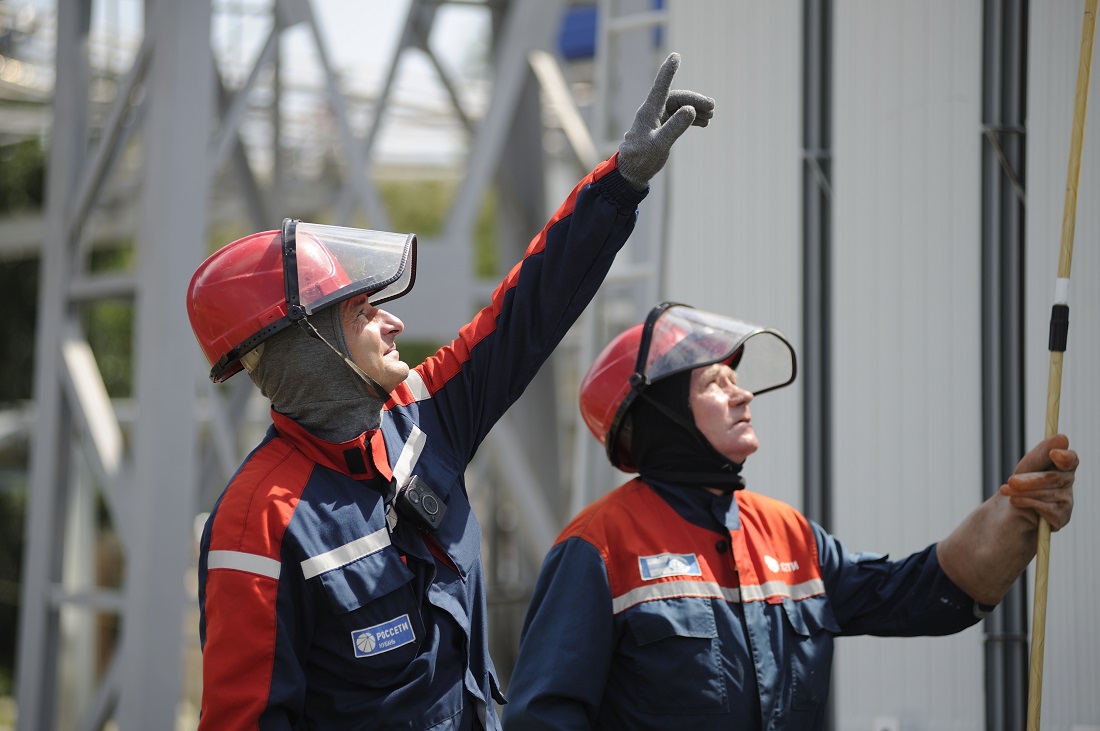 